江源林区基层法院智能辅助办案中心情况江源面积：90.62㎡。人数：4人（外包）。设备情况：高速扫描仪2台；台式电脑4台；打印复印一体机1台；卷宗打孔机1台；非智能材料收转柜4个。负责人：盖东升。职务：审管办主任。电话：13943990525。办公室照片：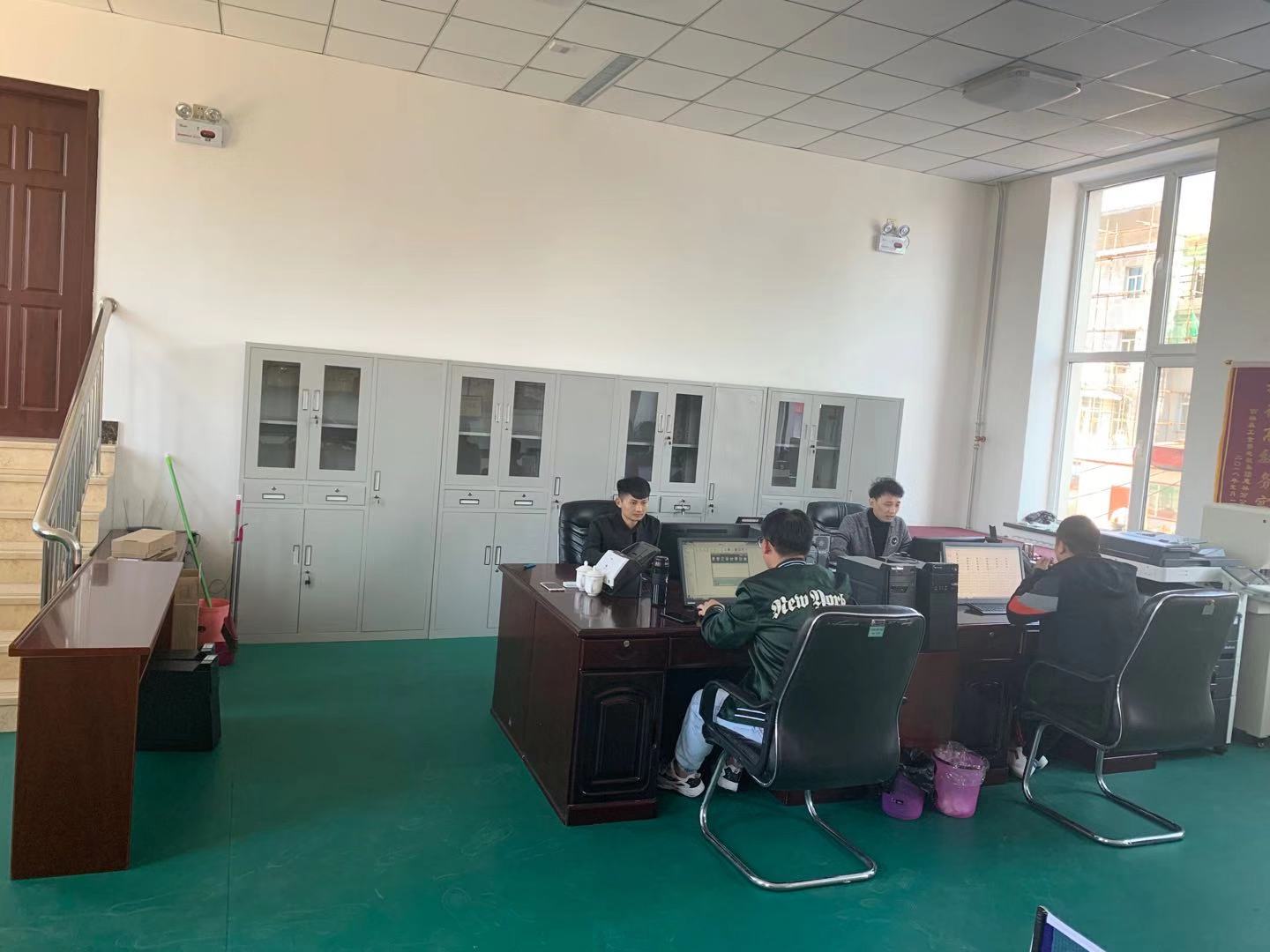 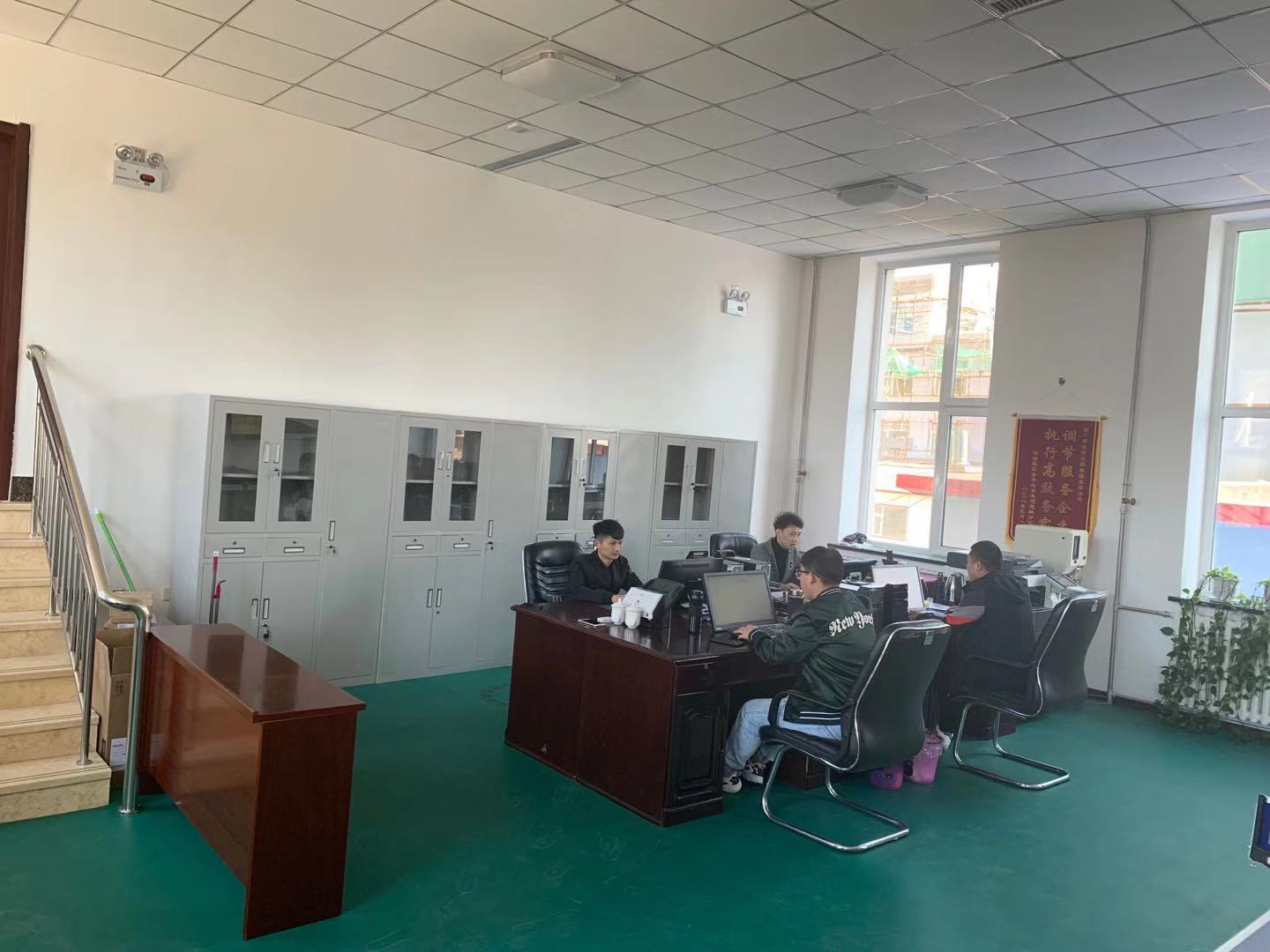 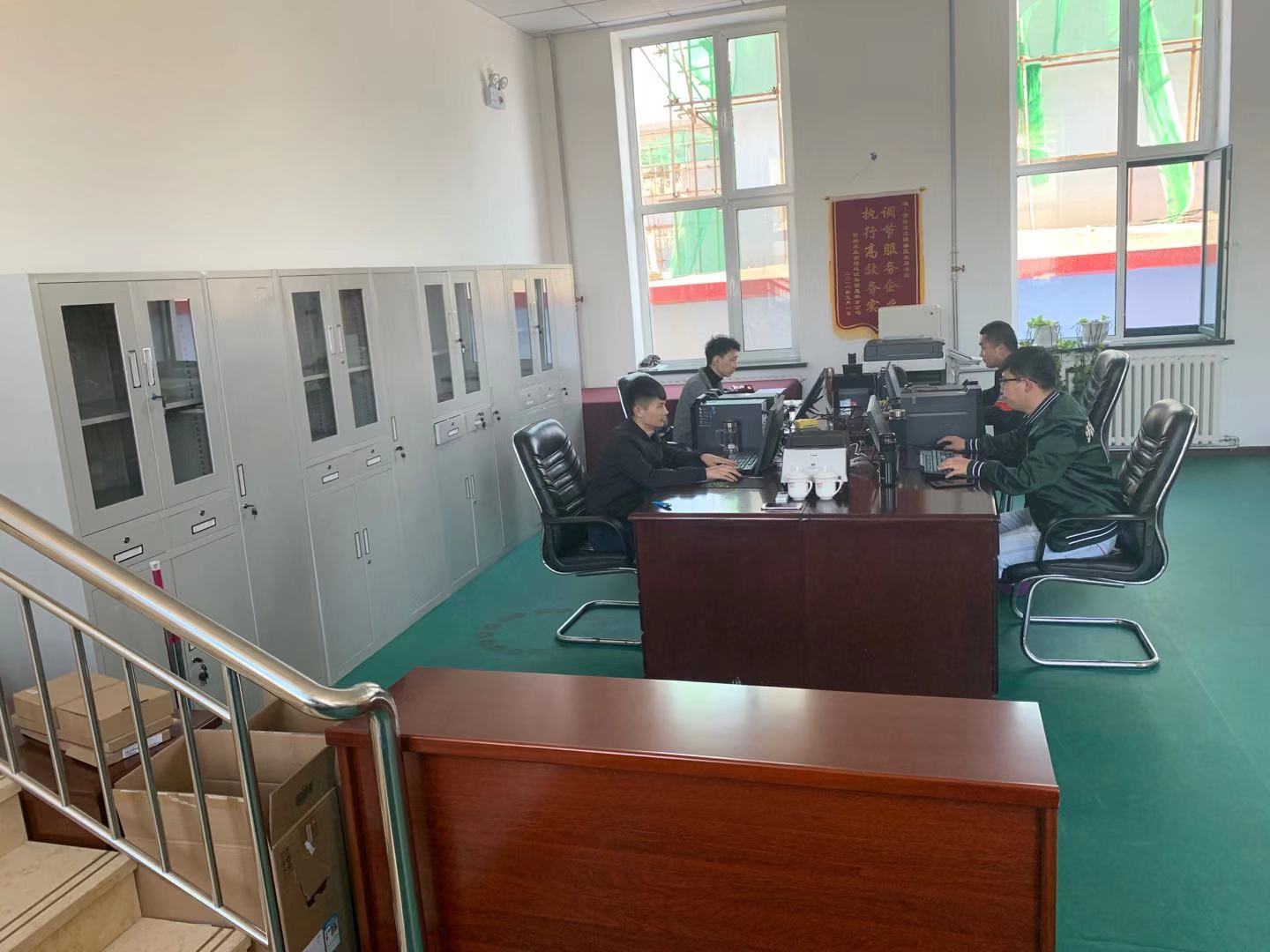 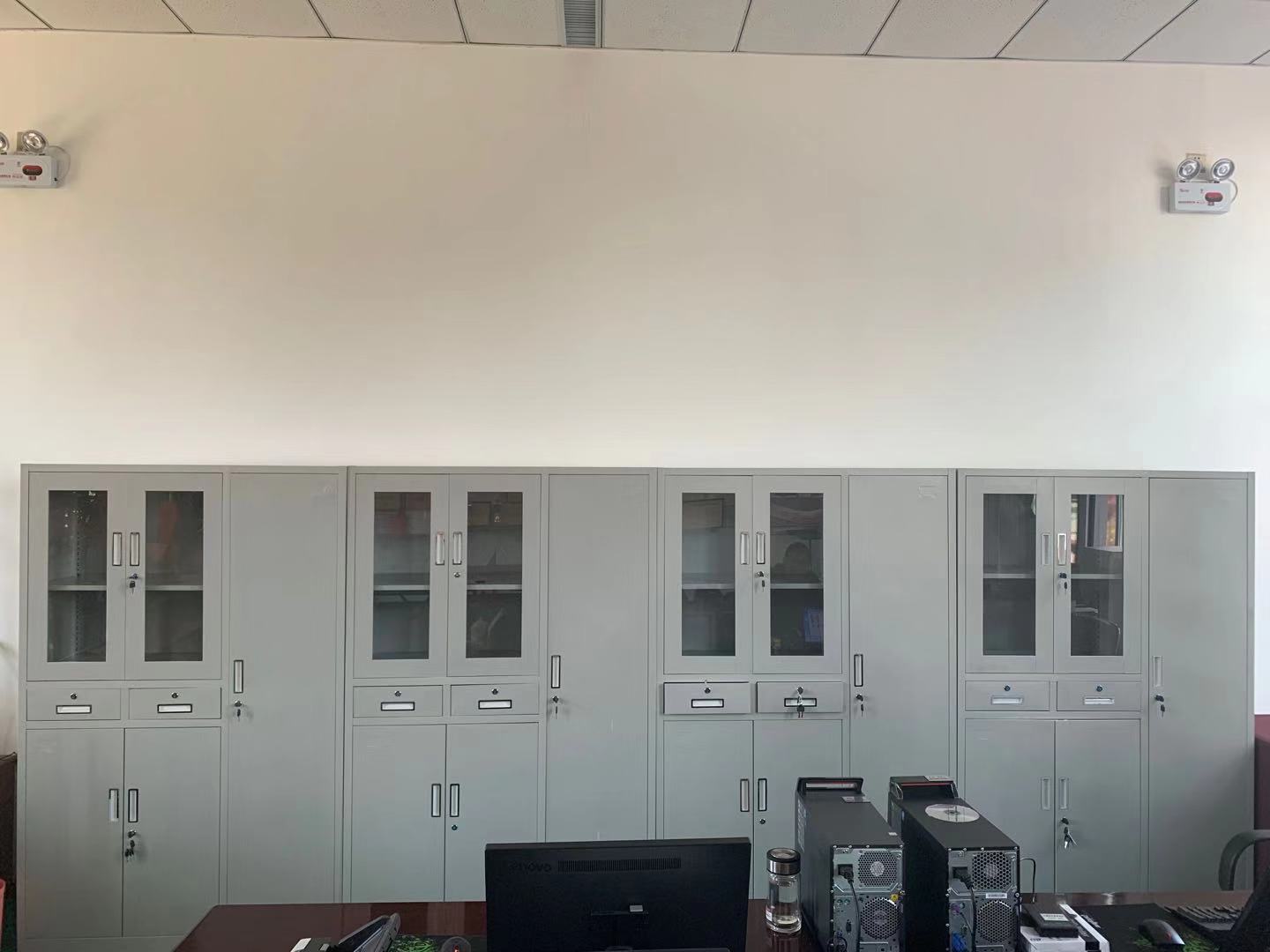 湾沟法庭：（暂无照片）面积：30.11㎡。人数：2人（外包）。设备情况：高速扫描仪2台；台式电脑2台；彩色打印复印一体机1台。负责人：陈易滢。职务：湾沟法庭负责人。电话：15944919699。